y = f(x)            x0,  x0+h  If =y = f(x0+h)  f(x0)   incremento      rapporto incrementale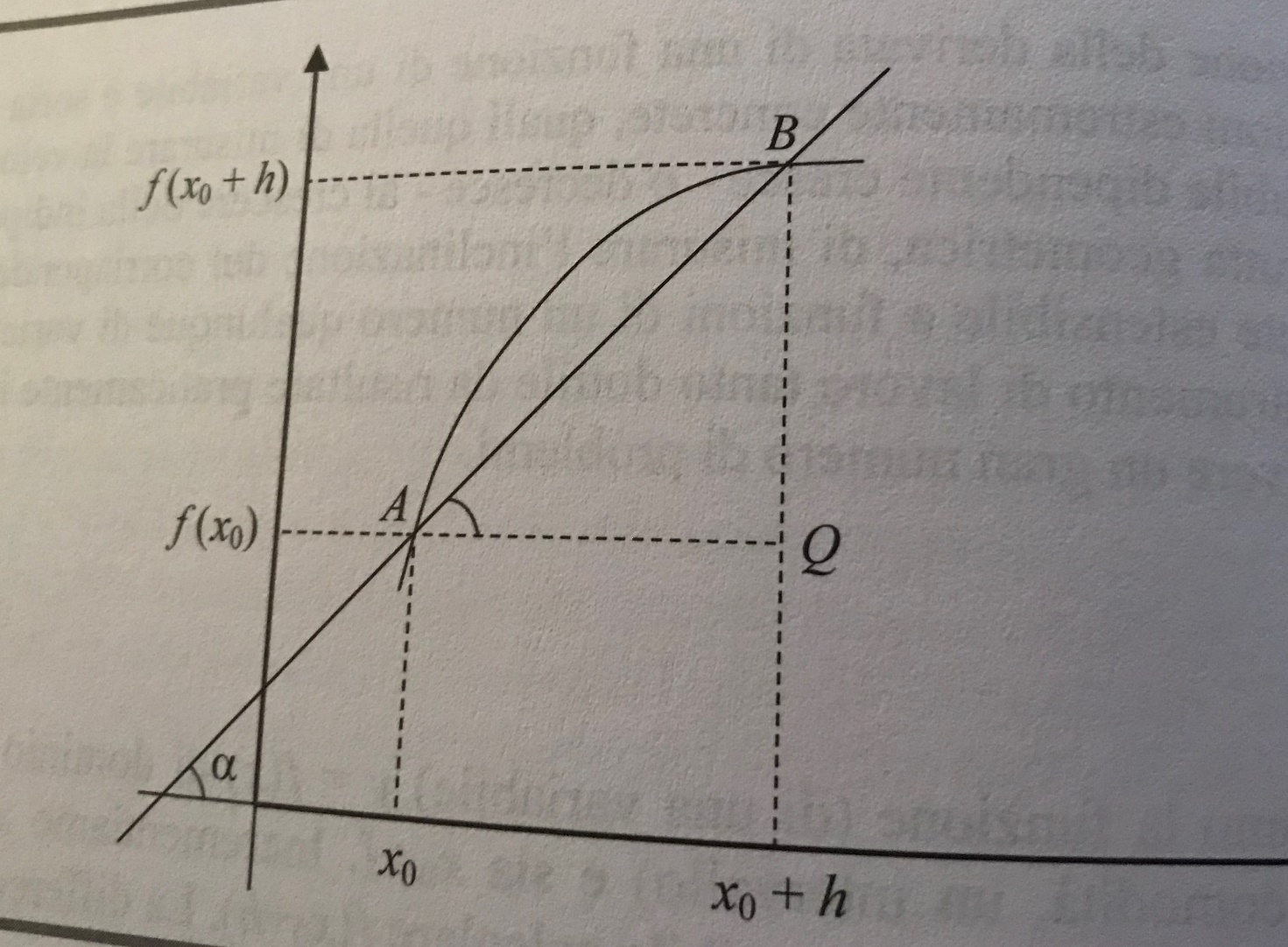          derivata di f in x0:    f'(x0),     la derivata esiste ses quel limite esiste finitoil rapporto incrementale è il coeff angolare della retta secantela retta tangente in A è la retta posizione limite della secante AB, al tendere di B ad A far tendere B ad A equivale a far tendere h a 0il limite del rapporto incrementale è il coeff angolare del limite della secante la derivata è il coeff. angolare della retta tangentela derivata è la tangente trigonometrica dell'angolo orientato tra l'asse x e la retta tangentela non derivabilità corrisponde alla non esistenza della retta tangente, oppure al fatto che quella retta tangente è verticalef derivabile     f continua               (non vale l'inversa)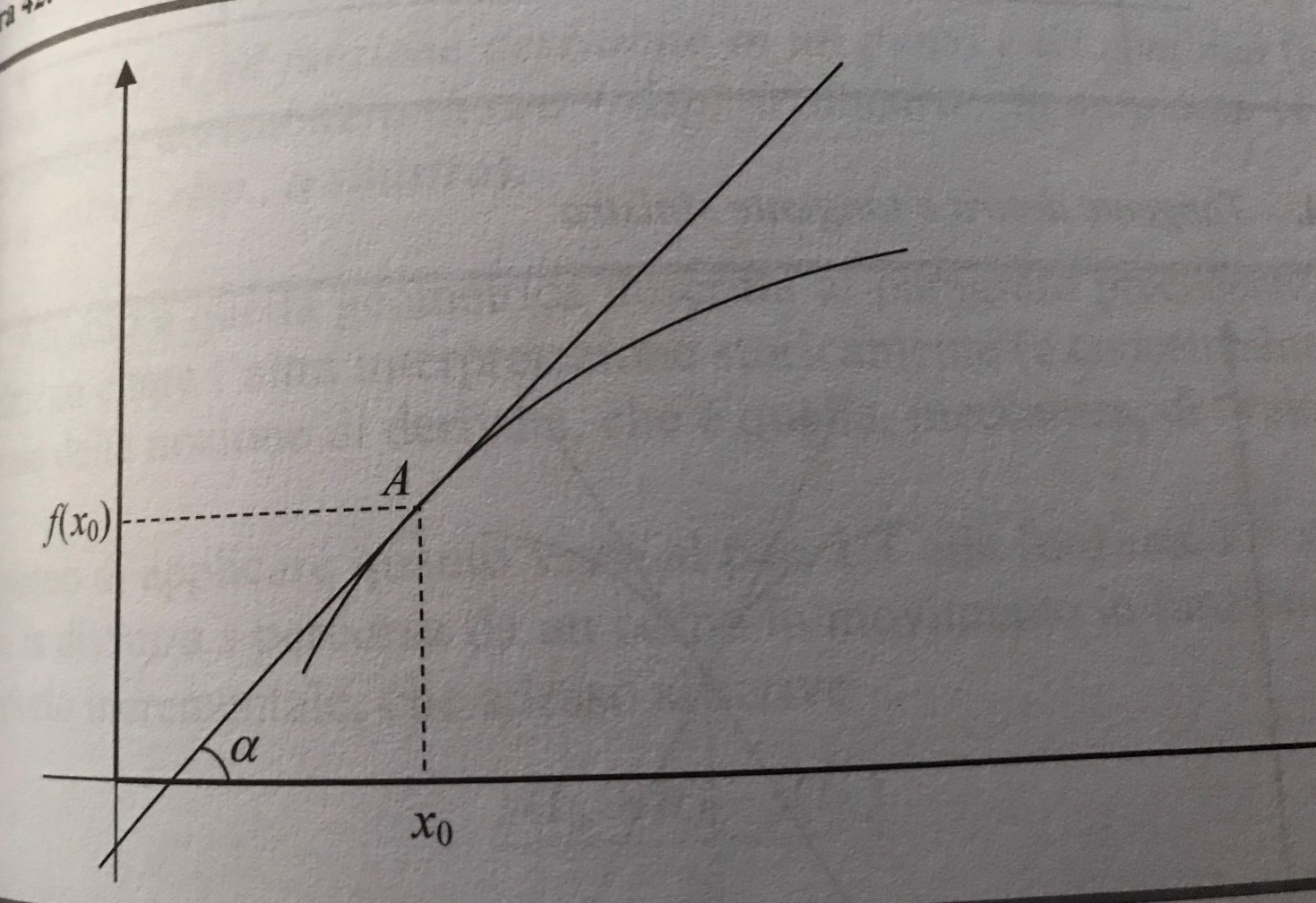 tg  era               al limite:  tg  = f'(x0)Leibniz / Newtonnota storica:s = s(t)       s(t0 + h) − s(t0): strada percorsa dal tempo t0 al tempo  t0 + h 		    rapporto incrementale = velocità media                   derivata = velocità istantanea                   s'(t)dt è circa lo spazio che il corpo percorre tra t e t+dtla derivata dà la velocità di variazione della y al variare della x    derivata destra (sinistra)la "funzione derivata di f(x)", denotata con f'(x), è quella che associa ad x0 il valore della derivata di f in x0 (ossia, appunto, f'(x0))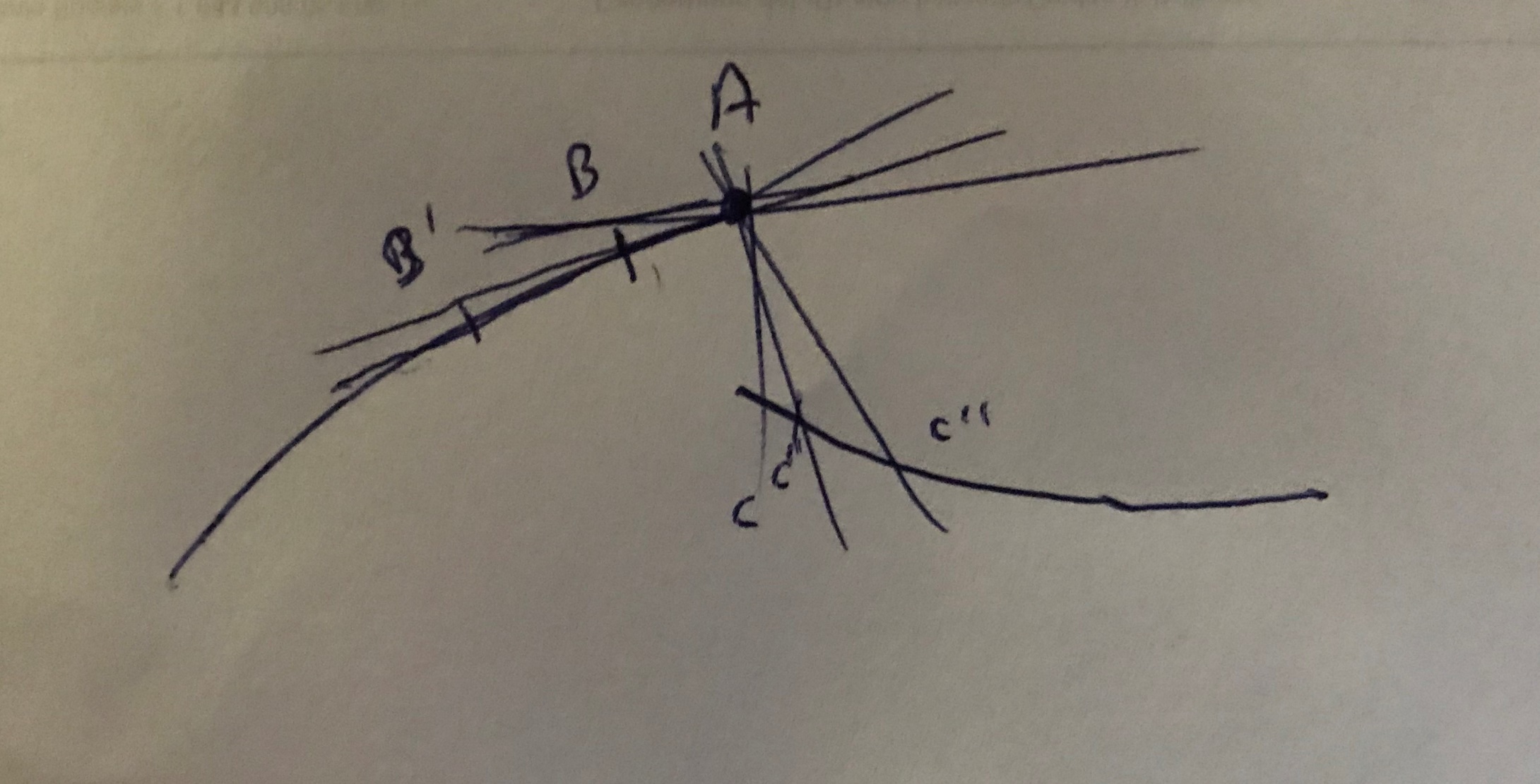 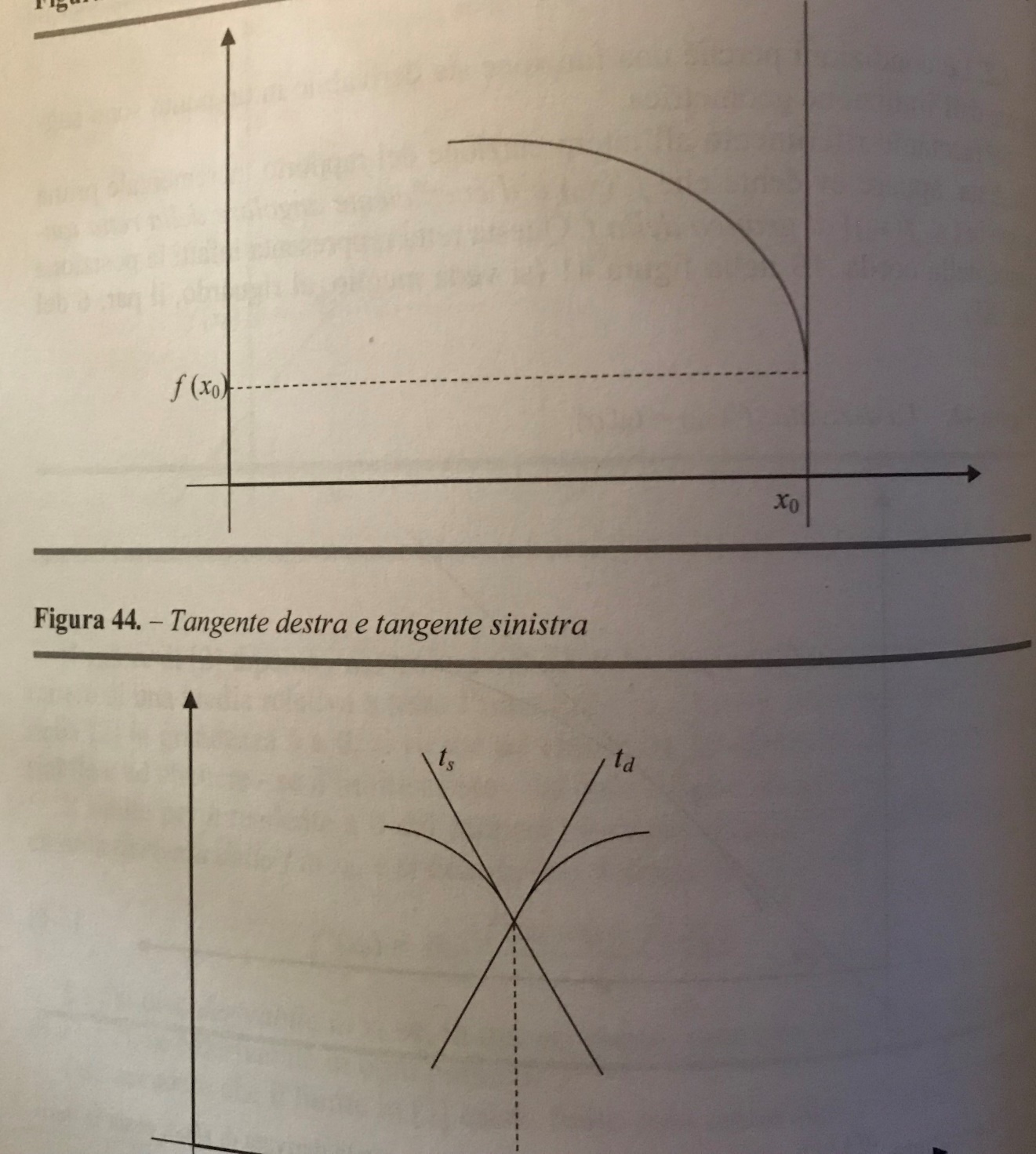 Lumsa 6 novf'(x) =         f'(x0) =                  (N.B.:                                               y = f(x) = k           f'(x) = 0è definita su R, ha per grafico una retta orizzontale, è ovunque continua, è ovunque derivabile (la retta tang. coincide in ogni pto con la retta stessa, e ha coeff angolare 0)rapp. increm. :     = (k − k)/h = 0/h  al  limite: 0y = f(x) = mx      f'(x) = m            è definita su R, ha per grafico una retta obliqua, è ovunque continua, è ovunque derivabile (la retta tang. coincide in ogni pto con la retta stessa, e ha coeff angolare m)rapp. increm. :     = (m(x0+h)−mx0)/h = mh/h = m    al  limite: mf(x) = x      f'(x) = 1            (f(x) + g(x))' = f'(x) + g'(x)   (la der della somma è la somma delle der)( fi(x))' =  fi'(x)(f(x)g(x))' = f'(x)g(x) + f(x)g'(x)     (la der. del prodotto…)(f(x) + k)' = f'(x)               (kf(x))' = kf'(x)(f(x)g(x)h(x))' = f'(x)g(x)h(x) + f(x)g'(x)h(x) + f(x)g(x)h'(x)(fgh)' = ((fg)h)' = (fg)'h + (fg)h' = (f'g + fg')h + (fg)h'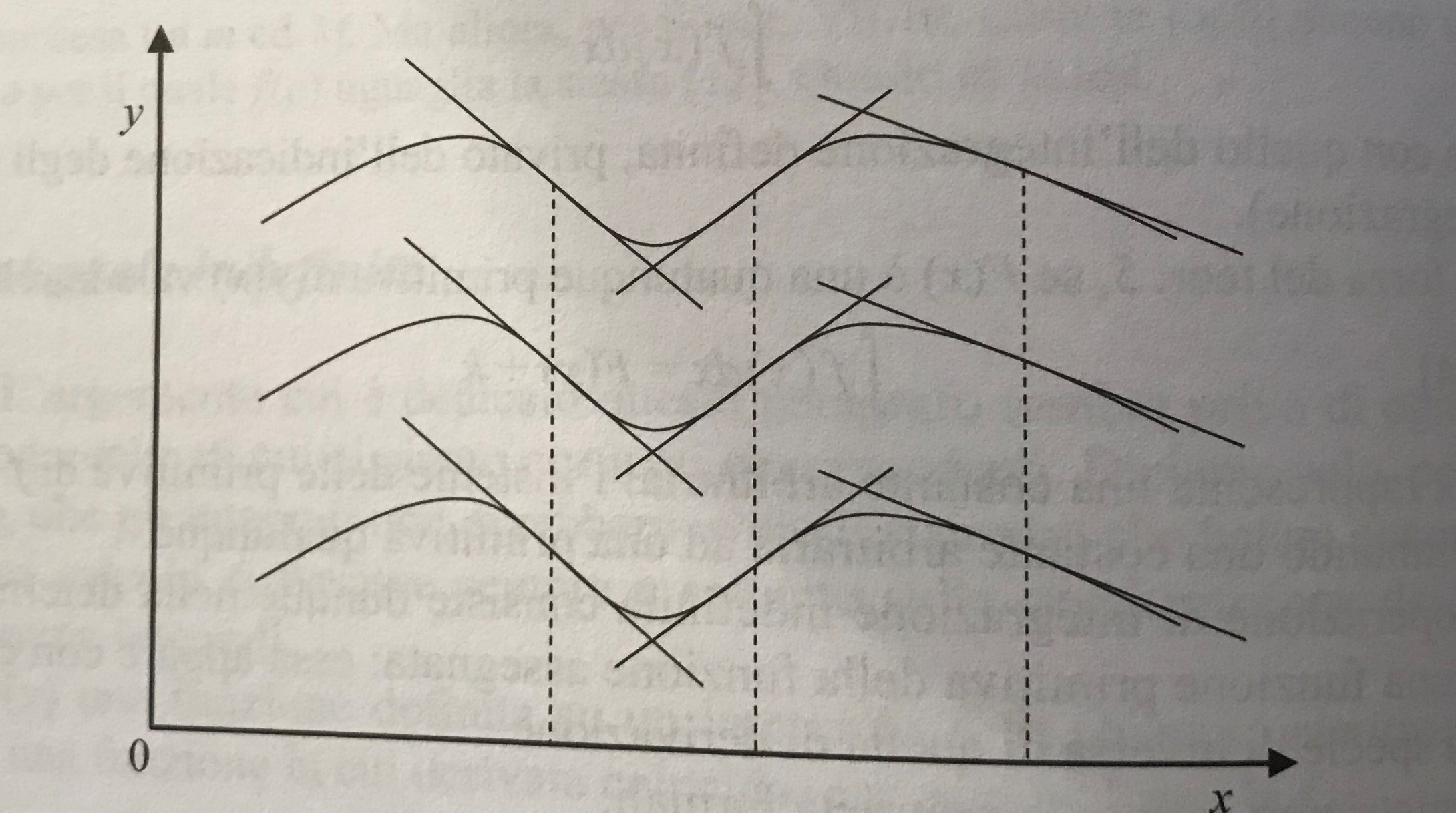 f(x) = xn = xx…x      f'(x) = nxn-1definita e derivabile su R (qualunque sia n naturale)derivata del primo fattore per gli altri non derivati: xn-1derivata del secondo fattore per gli altri non derivati: xn-1derivata del terzo fattore per gli altri non derivati: xn-1…abbiamo imparato a derivare tutti i polinomi:(2x3 – 4x2 + 1)' = 2(x3)' – 4(x2)' = 2 x 3x2 – 4 x 2x = 6x2 – 8x  =  f'(x)            f'(x0) =         = 0 (xt)' = txt-1  per ogni t reale(1/x)' = (x−1)' = −(x−2) = −1/x2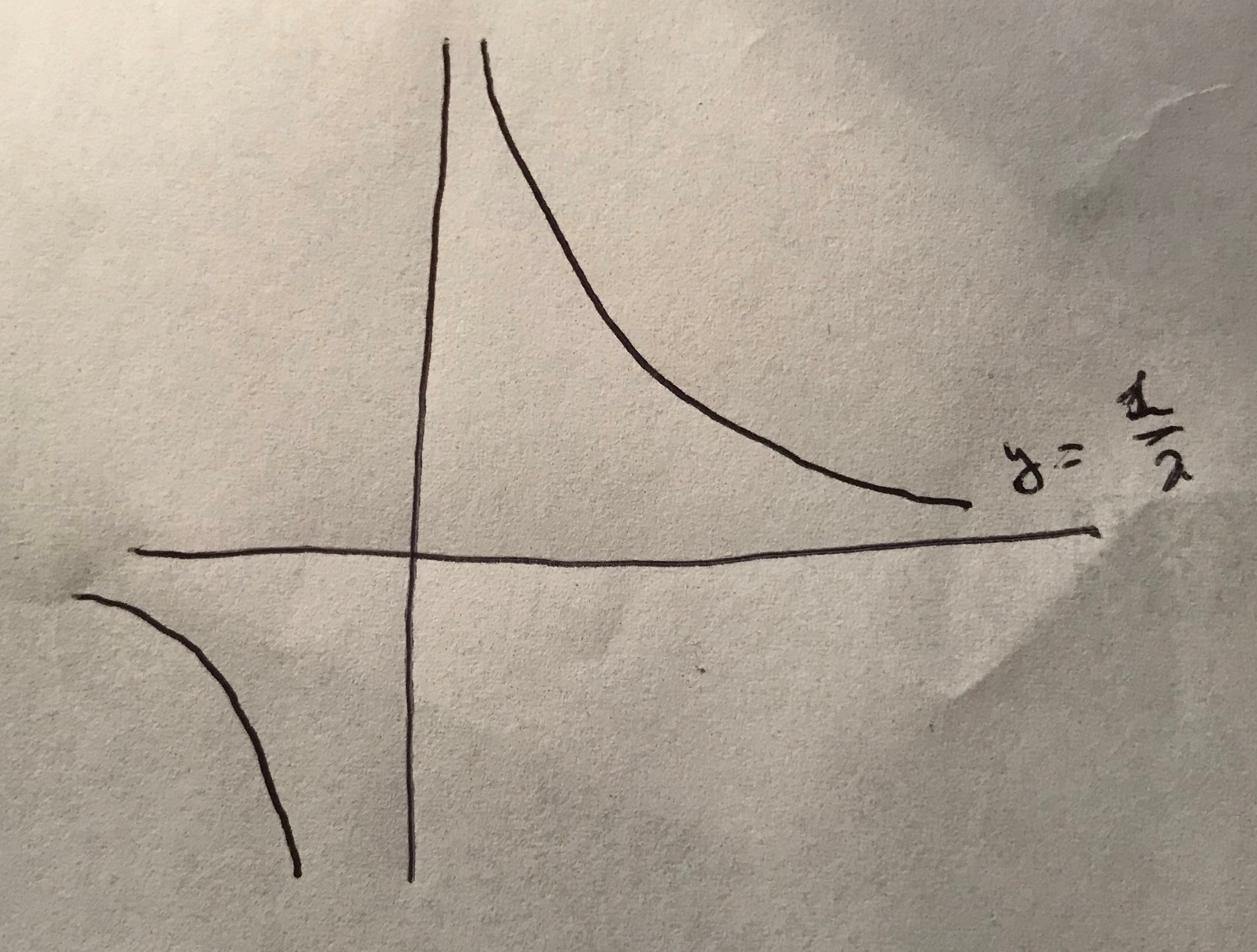 ()' = (x1/2)' = (1/2)x−1/2 = 1/(2)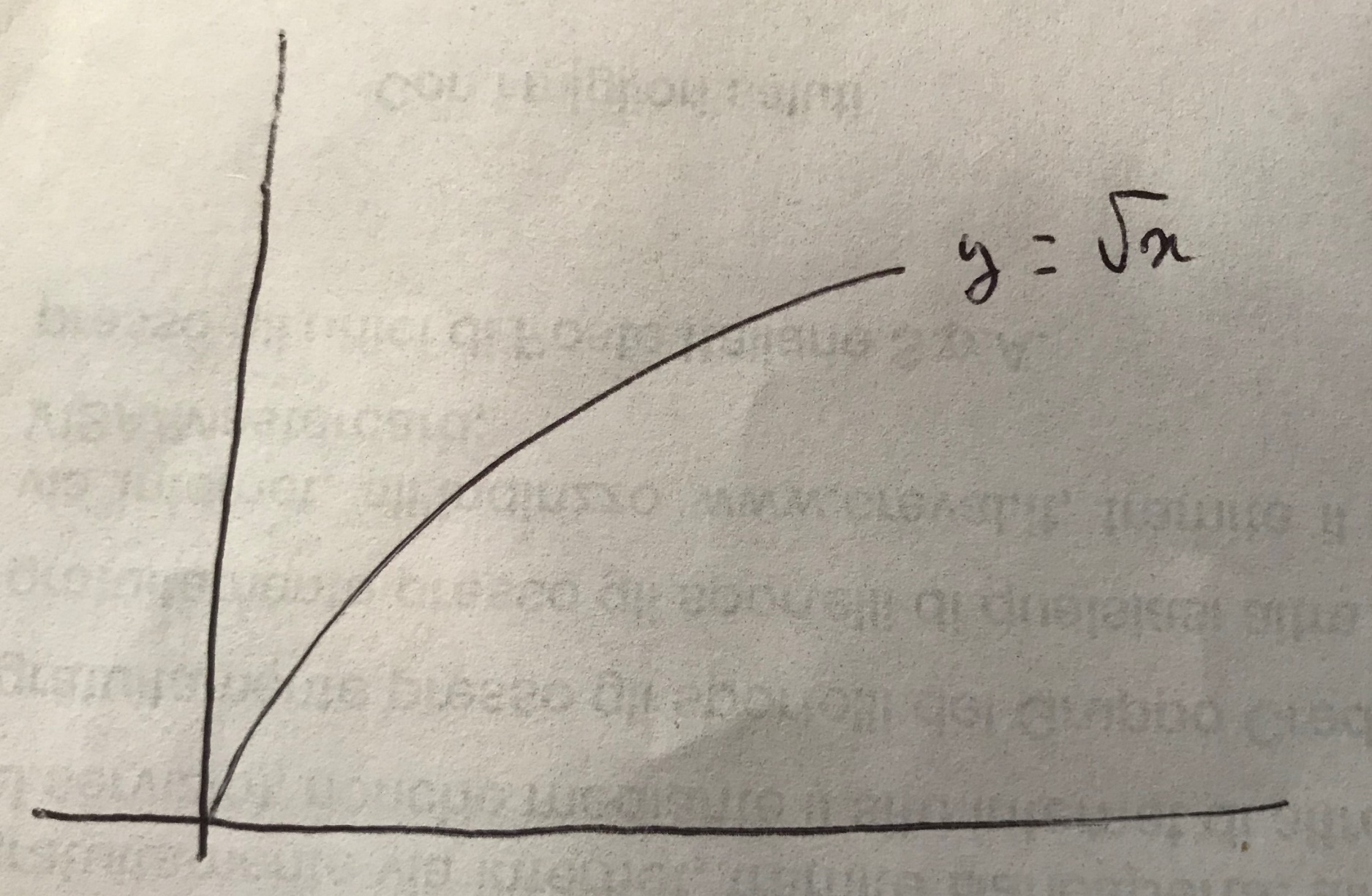  (ax)' = ax log(a)                    (ex)' = ex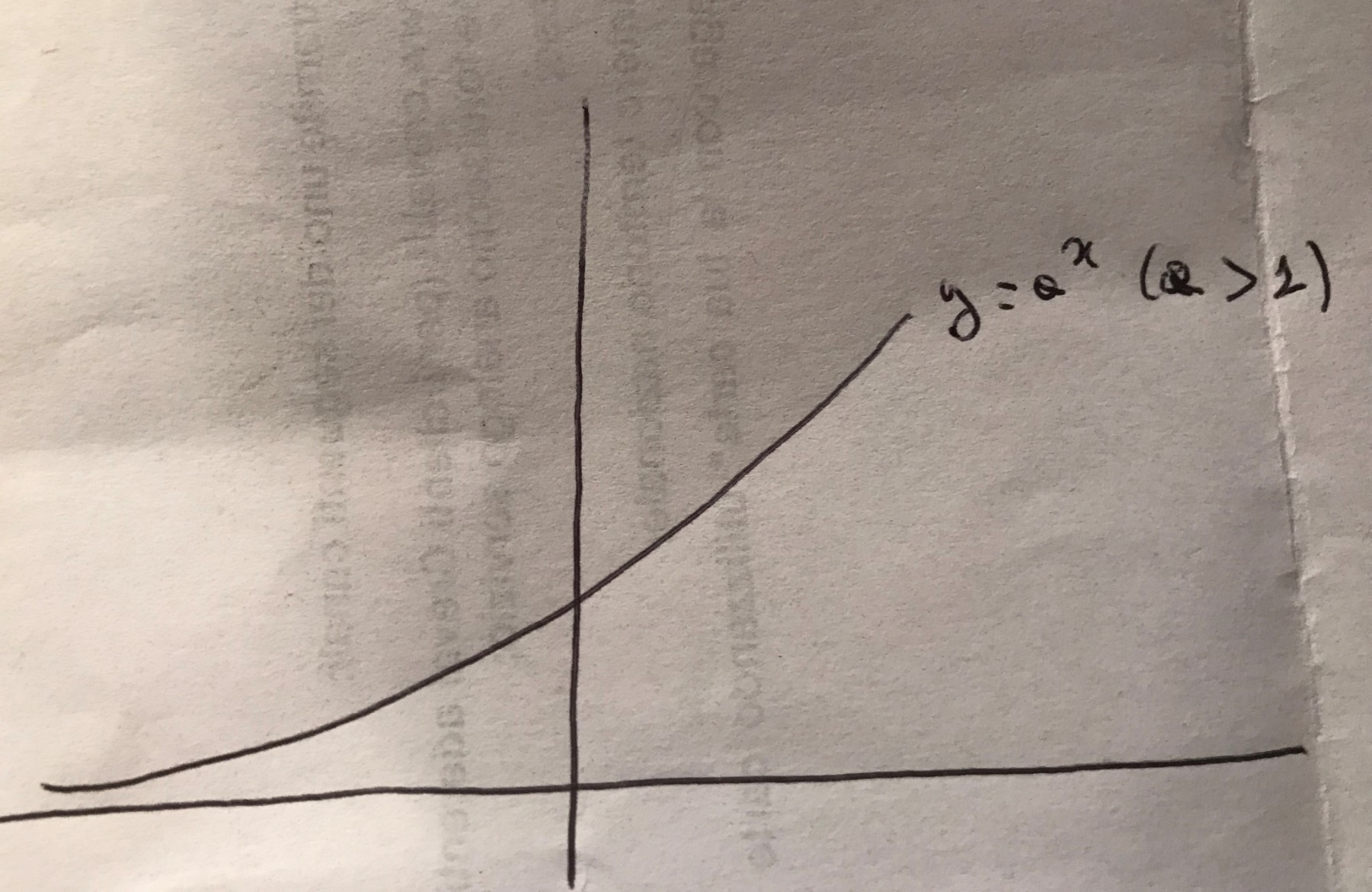 (log(x))' = 1/x              ma: (loga(x))' = loga(e)/x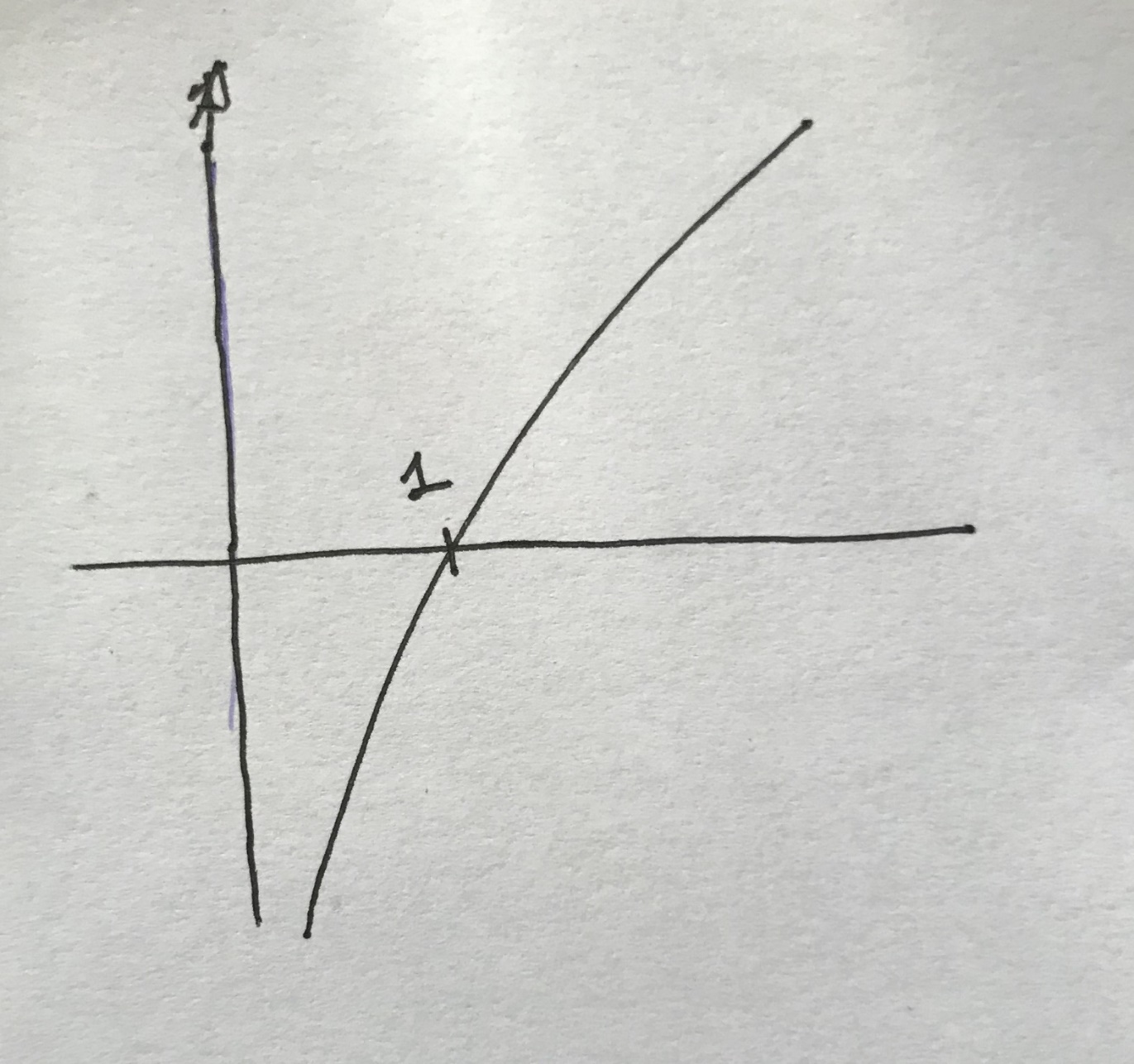 in generale:   (f−1(x))' = 1/f''(f−1(x))          [(log(x))' = 1/elog(x) = x] f (x) = ex        f '(x) = ex            f−1(x) = log(x)     1/ f''(f−1(x)) = 1/elog(x) = 1/x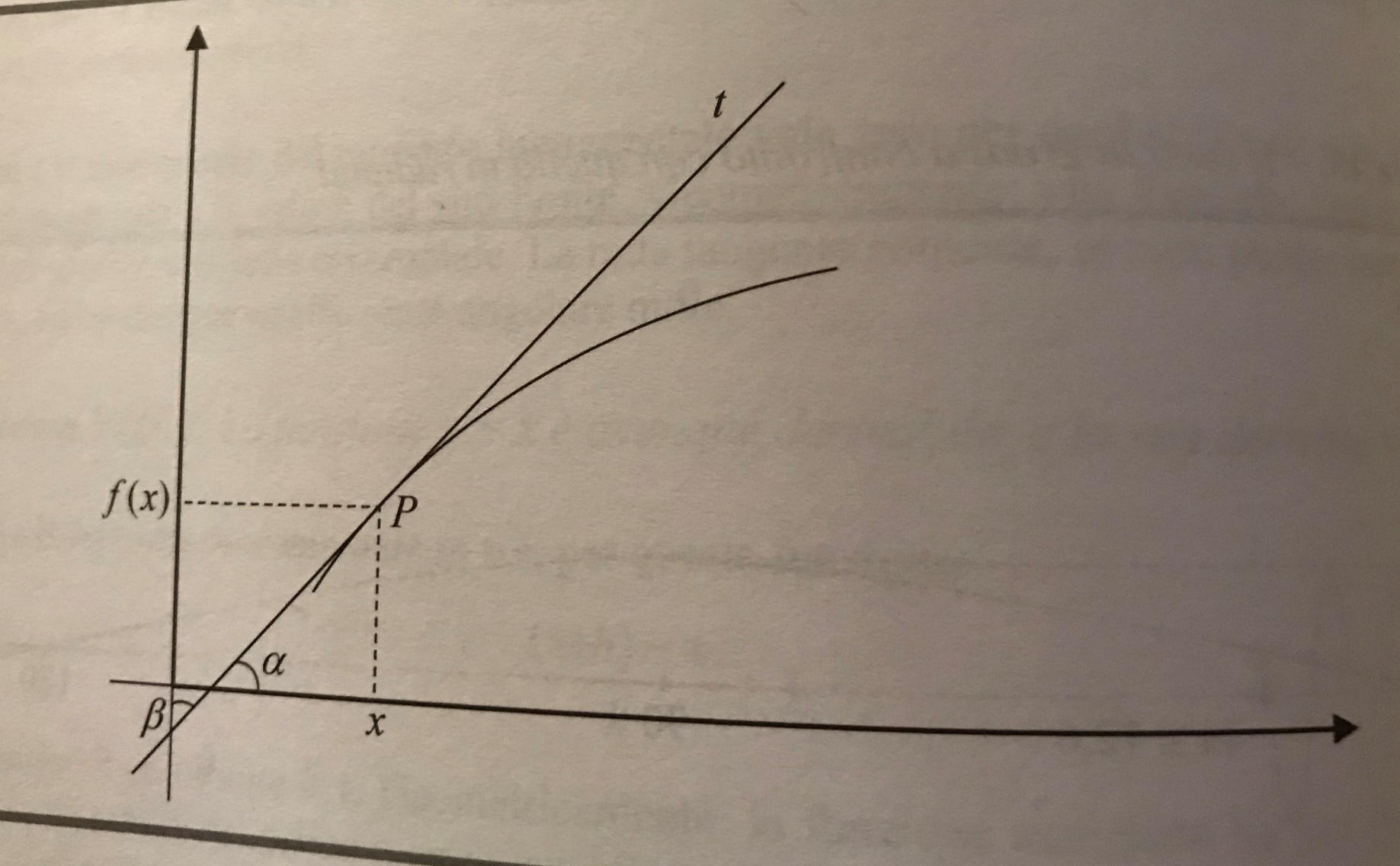                                   (f−1(x))' = tg(β) = 1/tg(α)        f'(f−1(x))) = tg(α)     α + β = π/2(sen(x))' = cos(x)             (cos(x))' = −sen(x)       in radianti!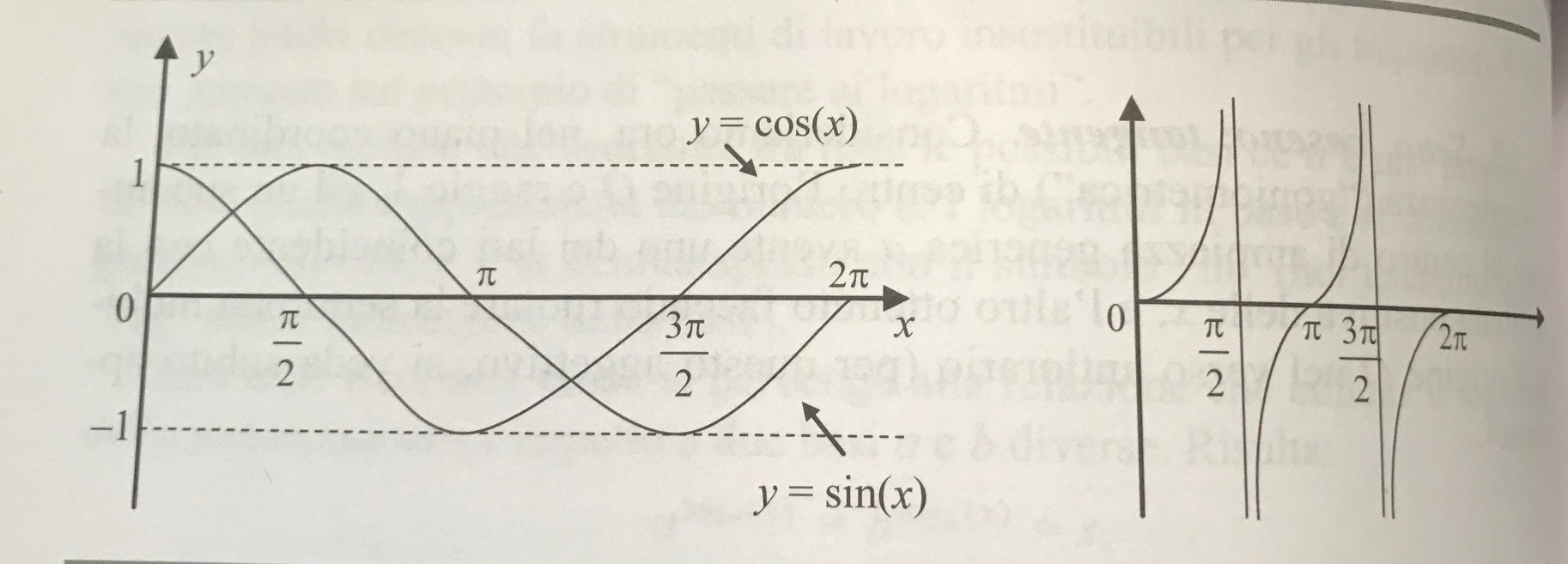  funzione compostay = f(x)                x = g(t):            y = f(g(t)) = F(t)es.:                        y = log(x)        x = t2 + 2t + 1:        y = log(t2 + 2t + 1)F'(t) = (g'(t)ma anche:  y = f(x)                x = g(t)      t = h(u):       y = f(g(h(u))) = F(u)      es.: t = sen(u2 + 3):         y = log((sen(u2 + 3))2 + 2(sen(u2 + 3)) + 1)F'(t) = f'(g(h(u)))g'(h(u))h'(u)ecceterada cui, essendo   f(f1(x)) = x     xe dunque  f'(f1(x)) (f1(x))' = 1si ritrova la derivata della funzione inversa (log(t2 + 2t + 1))' = (1/(t2 + 2t + 1))(2t + 2) y = (f(x))n           y = g(t) = tn        t = f(x)      y = g(f(x)) y' = g'(f(x))f'(x)     g'(t) = ntn1                                 g'(f(x)) = nf(x)n1   = n f(x)n1f'(x)                   (xn)' = nxn-1vale per n reale qualunquey = (f(x))−1            = applicando la regola del prodotto:  (f/g)' = (f g-1)' = f' g-1 + f(g-1)' = f'/g + f(-g'/g2)(tg(x))' = 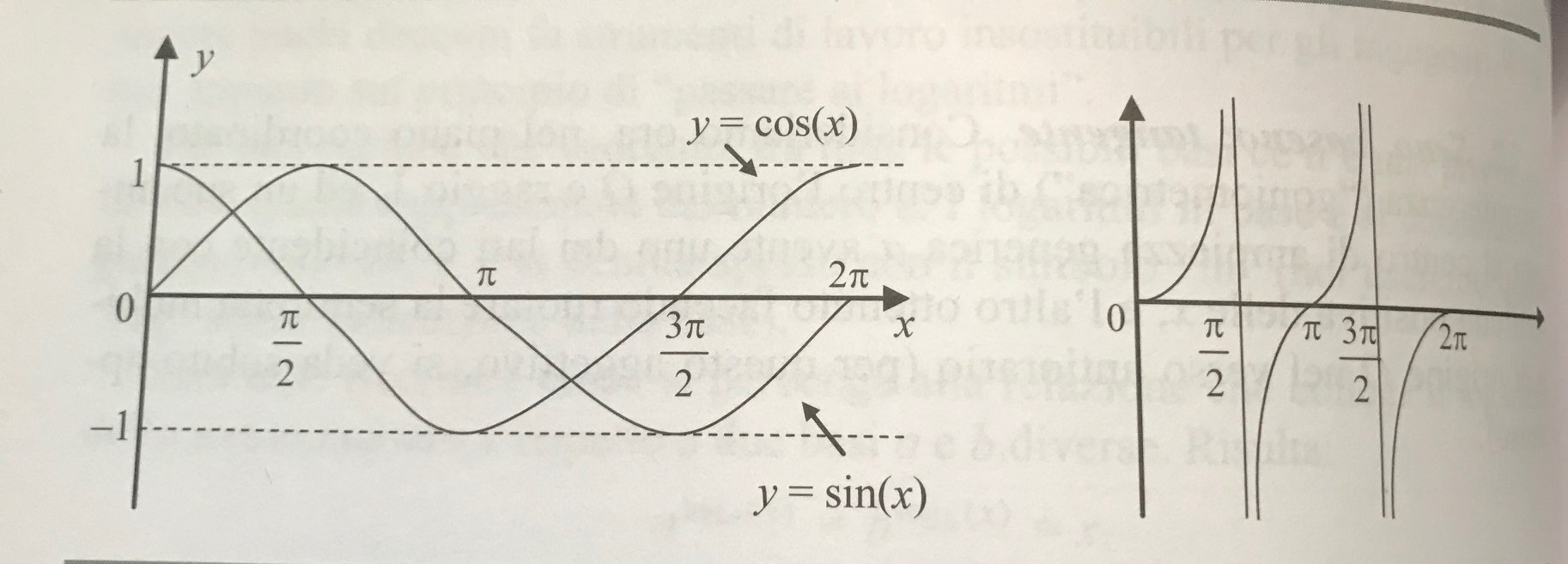 (af(x))' = af(x) log(a) f'(x)                 (ef(x))' = ef(x) f'(x)(sin(f(x)))' = cos(f(x)) f'(x)                     arcsin(x) =              arccos(x) =           arctg(x) = 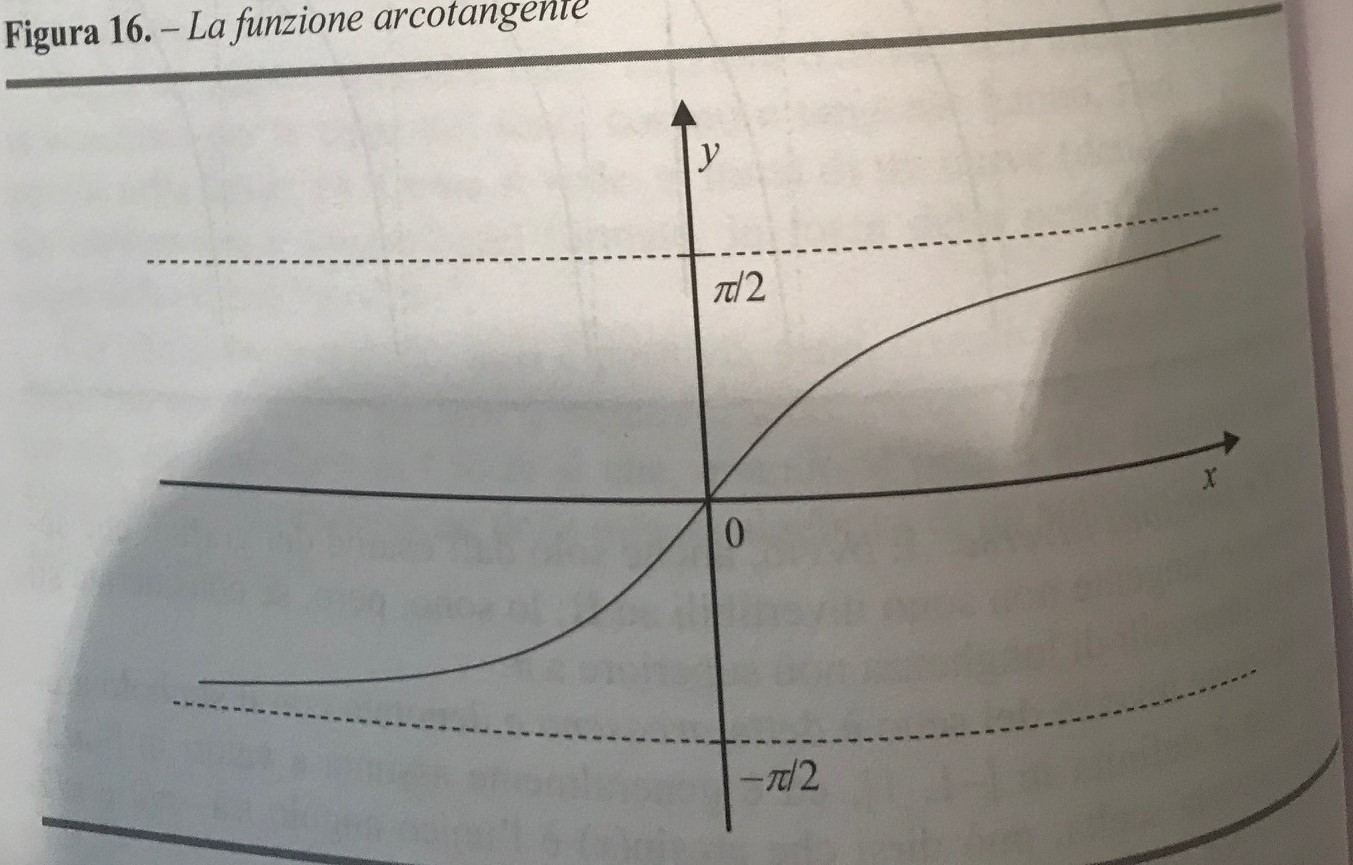 tg (log (6x2 + 1)) =    =elog(x) = xf(x)g(x)